KONCEPCJA PRACYPRZEDSZKOLA SAMORZĄDOWEGO NR 24 W KIELCACH NA LATA 2020/2023„ Dziecko jest księgą, którą powinniśmy czytać                                   i w której powinniśmy pisać”                                                                    Peter RoseggerPodstawa prawna:- Ustawa z dn. 14 grudnia 2016 r. Prawo Oświatowe(Dz. U. z 2017 r. poz. 59 i 949)- Ustawa o systemie oświaty z dnia 7 września 1991 r.(Dz. U. z 2016 r. poz. 1943, 1954, 1985 i 2169 oraz z 2017 r. poz. 60, 949 i 1292 )- Rozporządzenie MEN z dnia 14 lutego 2017 r. w sprawie podstawy programowej wychowania przedszkolnego oraz podstawy programowej kształcenia ogólnego dla szkoły podstawowej, w tym dla uczniów z niepełnosprawnością intelektualną w stopniu umiarkowanym lub znacznym, kształcenia ogólnego dla branżowej szkoły I stopnia, kształcenia ogólnego dla szkoły specjalnej przysposabiającej do pracy oraz kształcenia ogólnego dla szkoły policealnej.(Dz. U. z 2017 r.,poz.356)- Rozporządzenie MEN z dnia 11 sierpnia 2017 r. w sprawie wymagań wobec szkół i placówek (Dz. U. 2017,poz.1611)- Rozporządzenie MEN z dnia 25 sierpnia 2017 r. w sprawie nadzoru pedagogicznego  ( Dz. U. poz. 1658 oraz z 2019r. poz. 1627 );- Statut Przedszkola Samorządowego Nr 24;Źródła opracowania koncepcji:- obserwacje, analiza dokumentów, ankiety;- protokół Rady Pedagogicznej z dnia 30.06.2020r. I. Charakterystyka przedszkola.Placówka zlokalizowana jest na osiedlu KSM, przy ulicy Chopina 3. Mieści się w wolnostojącym, jednopiętrowym budynku. Sale są wielofunkcyjne, duże, słoneczne, dostosowane do potrzeb i możliwości dzieci w wieku przedszkolnym, dobrze wyposażone w sprzęt do zajęć i zabaw ruchowych. Budynek i przylegający do niego ogród znajduje się na terenie ogrodzonym. Teren wokół przedszkola jest spokojny i bezpieczny dla dzieci.  Kadra pedagogiczna liczy 12nauczycieli z wyższym wykształceniem pedagogicznym, odpowiednimi kwalifikacjami oraz długoletnim stażem pracy w zawodzie.Pracę przedszkola wspomaga łącznie 15pracowników administracji i obsługi.Nasze przedszkole to placówka z pięknymi tradycjami. Zapewniamy dobrą opiekę , wychowanie dzieci i naukę w atmosferze akceptacji. Wspomagamy rozwój dziecka zgodnie z jego potencjałem i możliwościami, tworzymy przyjazną i serdeczną atmosferę. Traktujemy każde dziecko indywidualnie i podmiotowo. Przygotowujemy je do przeżywania sukcesu i radzenia sobie z porażkami. Dbamy o zdrowie i bezpieczeństwo dzieci. Jesteśmy otwarci na współpracę z rodzicami. W naszym przedszkolu podejmujemy działania, które pomagają zmniejszyć stres przyszłych wychowanków i rodziców prowadząc dni adaptacyjne. Prowadzimy działania wychowawcze, profilaktyczne, proekologiczne i prozdrowotne. Wszystkie treści wplatane są w codzienną pracę z dziećmi i realizowane poprzez różne formy: zajęcia organizowane, zabawy dowolne, dyżury, prace użyteczne, akcje, uroczystości, spotkania, pogadanki, wycieczki, wystawy, pokazy, czynności samoobsługowe, itp. W celu poprawy bezpieczeństwa pobytu dziecka w przedszkolu opracowaliśmy procedury bezpieczeństwa dzieci na placu zabaw i procedury odbioru dzieci z przedszkola.  Nasze dzieci uczestniczą również w wielu projektach edukacyjnych, które umożliwiają nam realizowanie  przyjętych zadań np. z edukacji matematycznej. Właśnie matematyka  pełni niezastąpioną rolę w odkrywaniu świata, jest tzw.        ” pakietem startowym „  do uzyskiwania dobrych wyników w późniejszej nauce matematyki w szkole.. Przez nią wywieramy wpływ na dziecięcą pomysłowość, kreatywność i umiejętność rozwiązywania problemów. Matematyka jest też realizowana poprzez wprowadzone innowacje :            - „ Matematyka na miarę” ,                                                                                 - „ Poszukiwacze ukrytych kodów”.                                      Oferta edukacyjna przedszkola jest bardzo szeroka -prowadzimy działania logopedyczne, terapeutyczne,  opiekujemy się dziećmi wymagającymi wsparcia (praca indywidualna i w grupach), rozwijamy zdolności i zainteresowania, promujemy umiejętności dzieci w środowisku lokalnym (wystawy, występy artystyczne, konkursy), dbamy o całościowy rozwój dziecka oraz wzbogacamy formy współpracy z rodzicami.  Praca wychowawczo-dydaktyczna i opiekuńcza realizowana jest tak, aby odpowiedzieć na oczekiwania dzieci i rodziców. Zadania realizujemy w atmosferze szacunku, akceptacji i bezpieczeństwa. W trakcie codziennych zajęć rozbudzamy zainteresowania dzieci muzyką, plastyką, teatrem, literaturą, tańcem.Przedszkole stara się zaspokajać wszystkie potrzeby dzieci, a także i te       związane z rozrywką. Organizujemy przedstawienia, rajdy, wycieczki,  bale przebierańców, spartakiady sportowe, festyny.Wypracowano własny styl i charakter uroczystości przedszkolnych
z udziałem rodziców: wieczory wigilijne, dzień Babci i Dziadka, Dzień Matki, Dzień Dziecka, Festyny Rodzinne. Tradycją jest również organizowanie „Pasowania na przedszkolaka”, zajęć otwartych dla rodziców, prelekcji psychologa, logopedy.Wszyscy pracownicy przedszkola dostrzegają znaczenie edukacji przedszkolnej i jej efektów w indywidualnym rozwoju dziecka. Zaangażowanie kadry pedagogicznej i całego personelu przedszkola umożliwia ciągły rozwój placówki i wypracowanie strategii jej działania na miarę Twórczego Przedszkola.II. Baza przedszkola.Przedszkole posiada estetyczną, bezpieczną i dobrze wyposażoną bazę                    pozwalającą na realizację przyjętych programów oraz koncepcji pracy przedszkola. Przestrzenne i kolorowe sale wyposażone w sprzęt i pomoce dydaktyczne oraz atrakcyjne zabawki zachęcają do swobodnej zabawy.Placówka posiada dużą szatnię , zaplecze kuchenne, pomieszczenia  administracyjne.Misja Przedszkola„Jeśli umiecie diagnozować radość dziecka i jej natężenie, musicie dostrzec, że najwyższą jest radość pokonanej trudności, osiągniętego celu, odkrytej tajemnicy. Radość tryumfu i szczęście samodzielności, opanowania, władania.”/Janusz Korczak /Nasze Przedszkole:1. Akceptuje dzieci takimi jakie są i daje im szanse do indywidualnego   rozwoju poprzez rozbudzanie ciekawości dziecka oraz zaspokojenie  naturalnej potrzeby poznania otaczającego świata,  uwzględniając aktywność twórczą w sferze fizycznej, poznawczej, emocjonalnej i  społecznej. 2. Zapewnia dzieciom wszechstronny rozwój sprzyjający kształtowaniu   osobowości  otwartej, twórczej i aktywnej.3. Buduje u dzieci system wartości, ukazując co jest dobre a co złe.4. Stwarza przyjazny klimat dla pełnej współpracy z rodzicami i środowiskiem lokalnym.5. Daje dziecku możliwość:- wyboru działania;- samorealizacji;- zachowania asertywnego;- uczestnictwa w ciekawych zajęciach;- wzajemnego szacunku i poszanowania praw.6. Czuwa nad bezpieczeństwem i zdrowiem dzieci.7. Eksponuje twórczy potencjał dzieci w środowisku lokalnym.8. Gwarantuje wspieranie talentów dzieci.9. Hartuje dzieci emocjonalnie, aby mogły znosić stresy, pokonywać trudności   i bariery. 10. Interesuje się potrzebami społecznymi i lokalnymi i aktywnie w nich    uczestniczymy. 11. Kształtuje umiejętności potrzebne w codziennym życiu.12. Nawiązuje do tradycji lokalnych, regionalnych i narodowych.13. Rozwija umiejętności logicznego myślenia niezbędnego w odnoszeniu     sukcesów w szkole.14. Jest otwarte na propozycje i oczekiwania rodziców.15. Pozyskuje rodziców do efektywnego działania na rzecz przedszkola poprzez: - stały kontakt z nauczycielami prowadzącymi grupę;- udział w planowaniu i życiu przedszkola;- wyrażanie oczekiwań w ankietach, wywiadach, indywidualnych propozycjach; - udział w zajęciach otwartych, warsztatach rodzinnych;-udział w  uroczystościach przedszkolnych.16. Wspomaga rodziców w sytuacjach problemowych.17.Zapewnia absolwentom dobry start w szkole i śledzi ich losy.  Absolwent naszego przedszkola osiąga dojrzałość szkolną, jest osobą otwartą, twórczą i aktywną.W urzeczywistnienie naszej misji zaangażowany jest cały personel pedagogiczny, administracyjno – obsługowy, jak również rodzice, a efektem naszej wspólnej pracy jest przedszkole, w którym dzieci czują się ważne, bezpieczne i do którego przychodzą z radością. 
Wizja Przedszkola,,Kiedy śmieje się dziecko, śmieje się cały świat"/ Janusz Korczak/1. Absolwenci naszego przedszkola to dzieci otwarte, twórcze, komunikatywne, przygotowane do podjęcia obowiązków szkolnych. Znają siebie i swoje możliwości, akceptują odrębność innych, potrafią odnaleźć się w nowej sytuacji, rozwiązują problemy, dążą do osiągnięcia sukcesu i radzą sobie z porażkami.2. Zajęcia wychowawczo-dydaktyczne dostosowane są do możliwości rozwojowych dzieci i prowadzone są na wysokim poziomie. Dzieci mają stworzone warunki do twórczego działania, przyswajają ważne umiejętności przydatne w życiu dorosłego człowieka.3. Przedszkole zapewnia opiekę, wychowanie w atmosferze akceptacji i bezpieczeństwa. Dzieci mają możliwość samorealizacji i aktywnego odkrywania swoich możliwości. Dzięki bogatej ofercie zajęć dodatkowych rozwijają swoje zainteresowania wzbogacając wiedzę o otaczającym świecie.4.Wychowankowie mają w nauczycielach wsparcie, a ci każdemu dziecku zapewniają podmiotowe traktowanie i dbają o jego wielostronny rozwój. Nauczyciele w naszym przedszkolu współpracują ze sobą i dzielą się zdobytą wiedzą. Pogodna atmosfera w przedszkolu i życzliwi nauczyciele umiejętnie otaczają opieką wszystkie dzieci.5. Przedszkole ściśle współpracuje z rodzicami, uwzględniając ich potrzeby i oczekiwania. Angażuje rodziców do pracy na rzecz przedszkola. Rodzice są naszymi sojusznikami, a działania nasze są skoordynowane. Wszyscy pracownicy naszej placówki współdziałają ze sobą. Tworzą przyjazną atmosferę, dzięki której dzieci czują się akceptowane i bezpieczne.6. Nasze przedszkole jest kolorowe i bajeczne. Ciągle doskonalimy swoją bazę lokalową. Sale wyposażone są w nowoczesny sprzęt, nowe meble, pomoce dydaktyczne i zabawki. Nasz plac zabaw zaspakaja potrzeby ruchowe dzieci na świeżym powietrzu i zachęca do zabawy.7. Dzięki skutecznej promocji nasze przedszkole ma dobrą opinię w środowisku lokalnym. Dobra baza, wyposażenie, estetyka pomieszczeń i otoczenia dopełnia działania wychowawczo-dydaktyczne i wpływa na wysoką ocenę. Przedszkole jest zarządzane w sposób sprawny i nowoczesny, a pracownicy mają satysfakcję ze swojej pracy.III. Cele ogólne:Efekty działalności dydaktycznej, wychowawczej i opiekuńczej oraz innej działalności statutowej:wspomaganie rozwoju i edukacji dzieci w zależności od ich indywidualnych potrzeb i możliwości, zmierzające do osiągnięcia stanu gotowości do podjęcia nauki w szkole podstawowej;zapewnienie naszym wychowankom wszechstronnego rozwoju, bezpieczeństwa, akceptacji i poszanowania ich praw;doskonalenie, jakości pracy przedszkola poprzez ścisłą współpracę z rodzicami, specjalistami i środowiskiem lokalnym; poszukiwanie nowatorskich metod pracy z dziećmi;  rozwój zawodowy nauczycieli; wzbogacanie bazy oraz promowanie placówki.Procesy zachodzące w przedszkolu :procesy wspomagania rozwoju są podporządkowane indywidualnym potrzebom oraz możliwościom psychofizycznym dzieci.  Realizacja procesów odbywa się w oparciu o planowane działania, modyfikowane i doskonalone w miarę potrzeb; do planowania i realizacji  procesów, podnoszących  efektywność wspomagania rozwoju i edukacji dzieci wykorzystuje się wnioski z monitorowania działań zachodzących w przedszkolu; nauczyciele stosują  metody pracy dostosowane do potrzeb dzieci i grupy przedszkolnej, w tym nowatorskie metody pracy służące rozwojowi oraz pobudzające do aktywności i sprawności fizycznej;opracowane innowacje pedagogiczne zapewniają  każdemu dziecku możliwość realizacji własnych pasji, zainteresowań;w przedszkolu opracowano i wdrożono system pomocy psychologiczno- pedagogicznej. Dzieciom udziela się wsparcia w wyrównywaniu szans edukacyjnych i rozwoju w ich własnym tempie;w przedszkolu opracowano i wdrożono system diagnozowania wiadomości, umiejętności i możliwości dzieci. w przedszkolu stosuje się nowatorskie rozwiązania metodyczne i organizacyjne służące rozwojowi dzieci.Funkcjonowanie przedszkola w środowisku lokalnym:przedszkole jest integralnym elementem środowiska, w którym działa;zasoby przedszkola i środowiska  lokalnego wykorzystywane  są na rzecz wzajemnego rozwoju;w przedszkolu prowadzi się rozpoznanie potrzeb i zasobów przedszkola oraz środowiska lokalnego i na tej podstawie realizuje inicjatywy na rzecz wsparcia działalności edukacyjnej;przedszkole w sposób systematyczny i celowy  współpracuje z instytucjami i organizacjami działającymi w środowisku lokalnym wpływając korzystnie na rozwój dzieci;przedszkole promuje w środowisku lokalnym wartość wychowania przedszkolnego i jest pozytywnie postrzegane w środowisku lokalnym, prezentuje i upowszechnia informacje o ofercie zajęć prowadzonych w przedszkolu oraz podejmowanych działaniach (strona internetowa przedszkola, kącik dla rodziców),  jest  pozytywnie postrzegane w środowisku lokalnym.Zarządzanie przedszkolem:dyrektor sprawuje  nadzór pedagogiczny, przewodniczy Radzie   Pedagogicznej, pełni rolę pracodawcy i kierownika zakładu pracy, organizuje pracę nauczycieli w zespołach, inspiruje ich do działania, kieruje działalnością przedszkola w sposób mający na celu rozwijanie u nauczycieli kreatywności i poczucia współodpowiedzialności za pracę;dyrektor jest kreatywny i skuteczny w działaniu, zapewnia przedszkolu wspomaganie zewnętrzne odpowiednie do potrzeb placówki;na skutek oddziaływań dyrektora nauczyciele doskonalą metody i formy pracy i współpracy,  podejmują  nowatorskie  rozwiązania wychowawcze, opracowują  innowacje pedagogiczne.; nadzór pedagogiczny sprawowany przez dyrektora przedszkola uruchamia mechanizmy autorefleksji i jakościowego rozwoju przedszkola; wyniki  ze sprawowanego nadzoru pedagogicznego są wykorzystywane do planowania pracy placówki.Cele etapowe:profesjonalne podejście do dziecka, pełnienie funkcji opiekuńczych, wychowawczych i dydaktycznych,wspomaganie rodziców w pracy wychowawczej poprzez udzielanie rzetelnych informacji o dziecku i pomocy pedagogicznej,kształtowanie u dzieci postaw społecznie przyjętych: życzliwości, przyjaźni, otwarcia na drugiego człowieka, wzajemnego szacunku, kultury bycia,stworzenie klimatu sprzyjającego rozwojowi dzieci: akceptacji, bezpieczeństwa, dążenie do tego, by przedszkole było dla dzieci drugim domem,wychowanie w duchu wartości ogólnoludzkich oraz poszanowania Ojczyzny, uczenie dzieci odróżniania dobra od zła, podążania za tym, co dobre, piękne i szlachetne,tworzenie dzieciom warunków do wszechstronnego rozwoju osobowości w duchu personalizmu i pedagogiki poprzez realizację programów ukierunkowanych na dziecko i jego potrzeby, stosowanie aktywnych metod pracy rozwijających aktywność twórczą dzieci, wyposażanie wychowanków w określone umiejętności i zasób wiedzy,stworzenie dzieciom możliwości samorealizacji, pracy z rówieśnikami, kreatywnego myślenia, działania i przeżywania poprzez muzykę, śpiew, twórczość plastyczną, kontakt ze sztuka i zabawę,wyrównywanie szans edukacyjnych dzieci,podejmowanie działań uwzględniających potrzeby lokalnego środowiska,kształtowanie postaw proekologicznych u dzieci,    10) respektowanie praw dzieci, dbanie o dobre stosunki między dziećmi  i           komunikację interpersonalną,    11) zapewnienie  dzieciom bezpiecznych  warunków do zabawy i edukacji,        12) eliminowanie zagrożeń oraz wzmacnianie właściwych zachowań,            kształtowanie postaw odpowiedzialności dziecka za działania własne i           działania podejmowane w grupie przedszkolnej,    13)	przygotowanie do rozumienia emocji, uczuć własnych i innych ludzi oraz            dbanie o zdrowie psychiczne;    14) tworzenie sytuacji edukacyjnych sprzyjających budowaniu           zainteresowania dziecka językiem obcym nowożytnym, chęci poznawania           innych kultur,    15) wspieranie rozwoju mechanizmów uczenia się dziecka, prowadzących do           osiągnięcia przez nie poziomu umożliwiającego podjęcie nauki w szkole;     16) tworzenie sytuacji edukacyjnych sprzyjających budowaniu           zainteresowania dziecka językiem obcym nowożytnym, chęci poznawania           innych kultur. IV. Model absolwenta.Absolwent naszego przedszkola jest wrażliwy na drugiego człowieka oraz na piękno otaczającego świata:Zna normy moralne i zasady obowiązujące w społeczeństwie, umie funkcjonować w środowisku zgodnie z przyjętym kanonem norm społecznych:pamięta o pozdrowieniach,jest punktualne,zawsze mówi prawdę,mówi: „dziękuję”, „proszę”, „przepraszam”,bawi się z innymi w zgodzie,szanuje książki,Ma poczucie własnej wartości, potrafi kontrolować swoje emocje:buduje obraz własnego „Ja”,przyjmuje określone wartości jako kryterium własnego postępowania,rozumie i nazywa własne potrzeby,identyfikuje różne stany emocjonalne,uczy się sposobów radzenia sobie z własnymi emocjami,kontroluje zachowania,Jest tolerancyjny:uczy się szacunku wobec inności – narodów, ras, religii,uczy się tolerancji wobec osób przewlekle chorych,wie, że każdy człowiek jest inny, ale wszyscy równi,Jest samodzielny i potrafi czerpać radość z bezinteresownego pomagania       innym:dba o porządek,dba o higienę, myje ręce przed jedzeniem,ładnie je,pomaga innym,czuje się integralną częścią środowiska rodzinnego i regionalnego:pomaga rodzicom,ustępuje miejsca starszym,słucha starszych,nie przeszkadza rodzicom,Wie co zagraża, a co sprzyja jemu i innym ludziom:zasłania buzię przy ziewaniu,zasłania nos przy kichaniu,zasłania usta podczas kasłania,Ma świadomość przynależności narodowej, potrafi okazać szacunek symbolom narodowym:rozpoznaje i nazywa symbole narodowe,szanuje symbole narodowe,zna nazwę swojego kraju i stolicy,zna nazwę miejscowości i narodowości w której mieszkam,Posiada duże zainteresowanie otaczającym światem:wie, że Polska należy do Unii Europejskiej,interesuje się innymi narodami i kulturami,Rozumie konieczność szanowania przyrody, przejawia postawy proekologiczne:jest przyjacielem przyrody,jest aktywny ruchowo,Zna swoje prawa i obowiązki:wspólnie z rówieśnikami ustala „Kodeks przedszkolaka”.V. Metody pracy.Aby zrealizować obowiązujące treści programowe, wykorzystywane są metody aktywne, problemowe, twórcze , prowadzą zajęcia kierowane i nie kierowane. Wszystkie metody pracy z dzieckiem uwzględniają podstawową formę jego aktywności, tj. zabawę. Ponad to nauczyciele wprowadzają nowatorskie rozwiązania programowe i metodyczne. Stosowane rozwiązania wykraczają poza katalog tradycyjnych metod wychowania przedszkolnego i obejmują m.in. zabawy badawcze i doświadczenia, metody oparte na teorii integracji sensorycznej, projektach edukacyjnych i innowacjach pedagogicznych.Kadra pedagogiczna przedszkola umożliwia rozwój zainteresowań m.in. matematycznych, artystycznych, czytelniczych, przyrodniczych, naukowych, dotyczących tradycji regionu oraz wspomaga rozwój talentów dzieci. Prowadzone zajęcia i tworzone sytuacje edukacyjne są dostosowane do możliwości rozwojowych dzieci, a ich jakość jest na wysokim poziomie.Metoda Ruchu Rozwijającego W. Sherborne,Metoda Dobrego Startu M. Bogdanowicz,Metoda E. Gruszczyk – Kolczyńskiej,Metoda I. Majchrzak,Metoda Gimnastyki Ekspresyjnej R. Labana, A. i M. Kniessów,Metoda G. Domana,Techniki C. Freineta,Gimnastyka mózgu P. Dennisona,Pedagogika zabawy.VI. System motywacji dzieci do nabywania zachowań pożądanych:Pochwały indywidualne i grupowePochwały przed rodzicamiNagrodyKontrakt grupowy ( umowy grupowe)Ramowy rozkład dnia.VII. System diagnozowania osiągnięć dzieci.1. Prowadzony jest zgodnie z przyjętą w przedszkolu procedurą:- przeprowadzenie diagnozy wstępnej;- szczegółowe rozpoznanie sytuacji dziecka, bieżące monitorowanie,      dokumentowanie wyników, wspomaganie rozwoju;- informowanie rodziców o stanie rozwoju dziecka po diagnozie/ obserwacji wstępnej i końcowej;- półroczna ocena realizacji założonych celów i zadań, wnioski do dalszej pracy;- bieżące wspieranie rozwoju dziecka, praca wg indywidualnych programów edukacyjno- terapeutycznych i programów działań w zakresie pomocy psychologiczno- pedagogicznej, dokumentowanie wyników;- przeprowadzenie diagnozy/ obserwacji końcowej, wnioski do dalszej pracy.2. Badanie osiągnięć dzieci w przedszkolu odbywa się na podstawie:- prezentacji dokonań dzieci / występy, wystawy /;- teczek prac ;- arkuszy obserwacji/ diagnozy rozwoju dzieci;- materiałów w kronice przedszkolnej;- dyplomów uczestnictwa w konkursach i turniejach.3. Wyniki badania osiągnięć dzieci omawiane są na Radach Pedagogicznych podsumowujących, odbywających się  co pół roku.VIII. System monitorowania  osiągnięć nauczycieli.1. Nauczyciele stosują ewaluację własnej pracy- samoocenę, dyrektor monitoruje pracę nauczyciela zgodnie z przyjętą w przedszkolu procedurą zbierania informacji   o pracy  nauczyciela. Badania osiągnięć nauczycieli dokonuje się na podstawie:- ankiet;- hospitacji/ obserwacji zajęć;- hospitacji/ obserwacji diagnozujących umiejętności, wiedzy i postaw dzieci;- arkuszy oceny pracy nauczyciela i samooceny;- rozmów z nauczycielami oraz rodzicami;- obserwacji prezentowanych przez dzieci umiejętności, wiedzy i postaw; - analizy wytworów dziecięcych;- obserwacji zajęć, uroczystości, programów artystycznych dzieci;- analizy dokumentacji pedagogicznej;- lustracji sal, tablic, wystawek prac;- innych dokumentów obrazujących pracę nauczyciela.2. Wyniki badania osiągnięć  nauczycieli, jak również ocena jakości pracy przedszkola omawiane są na Radach Pedagogicznych  odbywających się co pół roku.IX. System informowania rodziców o postępach edukacyjnych  dzieci:W przedszkolu współpracuje się z rodzicami na rzecz rozwoju ich dzieci. Rodzice są partnerami  przedszkola. Przedszkole pozyskuje,  podejmuje i wykorzystuje opinie rodziców na temat swojej pracy  w celu  współdecydowania w sprawach przedszkola podejmowanych na rzecz dzieci.  Nauczyciele  są partnerami rodziców. Formy współpracy z rodzicami:zebrania ogólne i grupowe,zajęcia adaptacyjne dla nowo przyjętych dzieci,konsultacje i porady indywidualne,kącik dla rodziców (informacje, eksponowanie prac),zajęcia otwarte dla rodziców,warsztaty zwiększające umiejętności wychowawcze rodziców – pedagogizacja,wspólne organizowanie uroczystości, konkursów,drzwi otwarte przedszkola podczas naboru, spotkania mające na celu poznanie zawodów wykonywanych przez rodziców.  W Przedszkolu  doskonalimy formy współpracy z rodzicami  zabiegając o rodzinną atmosferę i bliską więź z dziećmi i rodzicami.	Koncepcja pracy przedszkola realizowana będzie poprzez  Program Wychowawczy i programy wychowania przedszkolnego przyjęte do realizacji           w placówce.X. PRACA Z DZIEĆMIPRIORYTETY na rok szkolny 2020/2021„Mały Badacz i Odkrywca” – rozwijanie twórczych postaw dziecka, talentów 
i zainteresowań poprzez zabawy badawcze i eksperymentowanie” „ Jak uspołecznić dzieci przedszkolne”– stymulowanie dziecięcej aktywności w kierunku poznawania i rozumienia otaczającego świata, kształtowanie postaw i umiejętności społecznych.Ad1.„Początkiem każdej nauki jest osobiste doświadczenie” - Hans Zeier„Każda droga zaczyna się od pierwszego kroku”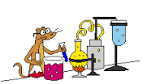 	Ważnym elementem nauki poprzez zabawę jest rozwój u dzieci ich naturalnej pasji odkrywania świata poprzez min. ciekawe eksperymenty fizyczne jak 
i chemiczne, które pokażą zjawiska z najbliższego otoczenia.  Właściwości zabawy badawczej można też rozpatrywać uwzględniając ogólne cechy zabaw. A zatem zabawa badawcza jest działaniem swobodnym, spontanicznym, gdyż dziecko podejmuje ją z własnej woli, aby zaspokoić potrzeby poznawcze. Jest działaniem bezinteresownym, dla dziecka najważniejsze jest samo działanie, 
a korzyścią może być zaspokojenie potrzeby poznawczej. Badaniu, obserwacji i odkrywaniu właściwości rzeczy i zjawisk towarzyszy napięcie, które dostarcza dziecku różnorodnych przeżyć: zadowolenia, satysfakcji, radości z tego, że coś poznało, odkryło, doszło do jakiegoś wniosku. Ten ładunek pozytywnych emocji, jakie niesie ze sobą zabawa badawcza, sprawia, że ma ona ogromny wpływ na rozwój i wychowanie dziecka.Po realizacji zaplanowanych zadań  dzieci rozwiną swoje talenty, możliwości, zwiększając tym samym poczucie własnej wartości i pewności siebie.Ad.2„Powiedz mi, a zapomnę, pokaż - a zapamiętam, pozwól mi działać, a zrozumiem!"- Konfucjusz 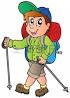 	W okresie przedszkolnym rozwijają się u dziecka w intensywny sposób zarówno umysłowe zainteresowania i intensywne przeżycia, jak też społeczne uczucia. Znajdują one swe odzwierciedlenie zarówno w zabawie jak też i w twórczości plastycznej, jakże bogatej w tym okresie życia, która wyraża uczuciowy stosunek do poznanych przez dziecko przedmiotów, osób, rzeczy, zwierząt, wydarzeń i zjawisk w otoczeniu.Rozwój społeczny w przedszkolu polega na zdobywaniu przez dzieci dojrzałości do współżycia w społeczeństwie. Małe dziecko od pierwszych chwil swojego życia przebywa już w środowisku ludzkim. 	Pierwsze kontakty interpersonalne, w które wchodzi dziecko są inicjowane przez dorosłych. Stopniowo, dziecko poszerza zakres i repertuar aktywności własnej. To dorośli wprowadzają dziecko w świat społeczny i to właśnie oni uczą ich norm zachowania obowiązujących w danym społeczeństwie i kulturze. Dokonuje się zarazem pierwszy krok na drodze do socjalizacji, rozumianej jako proces wzrastania w kulturę. Dziecko stawia pierwsze kroki na drodze do poznania i przyswojenia tradycji i wzorów kulturowych, które wyznaczają sposób zachowania się. Grupą społeczną, w której kształtuje się socjalizacja małego dziecka jest przedszkole . To właśnie tutaj nauczyciele  starają się  aby dzieci  przyswoiły określone normy zachowania w różnych środowiskach społecznych. 	Poprzez realizację odpowiednio dobranych zadań edukacyjnych i wychowawczych  dzieci zdobędą kompetencje kluczowe w zakresie uspołecznienia.XI. PRACA  Z RODZICAMI Zadania i forma realizacjiTerminOsoba odpowiedzialnaPoznawanie dzieci i ich środowiska rodzinnego-     opracowanie tematyki spotkań z rodzicami,    -     przeprowadzenie wnikliwych obserwacji dzieci  we wszystkich grupach wiekowych i wypełnianie arkuszy obserwacji,informowanie rodziców o  wynikach dokonanej diagnozy, przeprowadzanie wywiadów i rozmów w celu  ujednolicenia oddziaływań wychowawczych, organizacji zajęć indywidualnych,obserwacja zachowań dziecka w różnychsytuacjach na terenie przedszkola i poza nim,rozmowy doraźne i indywidualne konsultacjeodbywane z inicjatywy dyrektora, nauczycieli,rodziców w zależności od potrzeb,  -     prowadzenie zajęć z zakresu pomocy             psychologiczno- pedagogicznej. Wg harmonogramówopracowanych przez nauczycielki grup dyrektor,nauczycielki grupPozyskiwanie rodziców do współdziałania   -    zapoznanie rodziców ze Statutem przedszkola,           ramowym rozkładem dnia, zadaniami do pracy          wychowawczo- dydaktycznej i opiekuńczej          oraz zasadami przyprowadzania i odbierania           dzieci,systematyczne prowadzenie kącika dla rodziców,zamieszczenie informacji o uroczystościachi planowanych wycieczkach,   -    eksponowanie prac plastyczno-technicznych          dzieci wszystkich oddziałów zachęcanie rodziców do współpracy z MZPPP,-    informowanie rodziców o wynikach pracy z        dziećmi i wspólne ustalanie kierunków dalszych      działań / zebrania grupowe, zajęcia otwarte,         kontakty indywidualne/-    angażowanie rodziców do prac na rzecz         przedszkola / naprawa sprzętu i zabawek, szycie      kostiumów, sadzenie kwiatów itp./,-    włączenie rodziców do pozyskiwania głosów na projekt placu zabaw z Budżetu Obywatelskiegopraca ciągłaIX/X 2020r.dyrektor,nauczycielkiwszystkich grupZainteresowanie rodziców uroczystościami przedszkolnymi i spotkaniami grupowymizapraszanie rodziców na uroczystości przedszkolne i zebrania grupowe, wspólne zabawy i spotkania okolicznościowe, festynypomoc rodziców w zorganizowaniu niektórychuroczystości i  wycieczekzgodnie z harmonogramemuroczystości ( zał. nr 1 na dany rok szkolny)dyrektor,nauczycielki grupPedagogizacja rodzicówpopularyzacja czytelnictwa pedagogicznego z uwzględnieniem potrzeb i możliwości rodziców. Kserowanie ciekawych artykułów, ćwiczeń i zadań dla dzieci itp.informowanie rodziców na zebraniach ogólnychi grupowych o kierunkach pracy przedszkola, zamierzeniach wychowawczo – dydaktycznychorganizowanie spotkań grupowych, dyskusje z rodzicami na tematy wychowawczedzień otwarty w przedszkolu, rozmowy  z psychologiem, logopedą, pedagogiemspotkanie z lektorem języka angielskiegozajęcia otwarte dla rodziców                                                                       w ciągu całego okresuwg harmonogramów i tematyki spotkańw poszczególnych grupach ( zał. nr 1 na dany rok szkolny)1 x w roku dla nowych dzieci1x w miesiącunauczycielki grupWspółdziałanie z przedstawicielami Rady Rodziców   -    zapoznanie z planem nadzoru pedagogicznegoczynny udział rodziców we wzbogacaniu bazyprzedszkola (pozyskiwanie sponsorów)pomoc rodziców w organizowaniu uroczystości przedszkolnych -    sprawozdanie z realizacji planu nadzoru        pedagogicznego IX w ciągu całego okresuVI w ciągu całego okresudyrektornauczycielki grupdyrektor